АДМИНИСТРАЦИЯ ГОРОДСКОГО ОКРУГА ФРЯЗИНО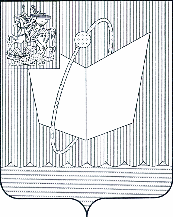       ПОСТАНОВЛЕНИЕ                    от 04.10.2022 № 684Об установлении норматива стоимости одного квадратного метра общей площади жилого помещения по городскому округу Фрязино для расчета социальных выплат, предоставляемых молодым семьям - участникам подпрограммы «Обеспечение жильем молодых семей» муниципальной программы городского округа Фрязино Московской области «Жилище» на 2020-2024 годыВ соответствии с подпрограммой «Обеспечение жильем молодых семей» государственной программы Московской области «Жилище» утвержденной постановлением Правительства Московской области от 25.10.2016 № 790/39 «Об утверждении государственной программы Московской области «Жилище» на 2017-2027 годы, муниципальной программой городского округа Фрязино Московской области «Жилище» на 2020-2024 годы, утвержденной постановлением Главы городского округа от 01.11.2019 № 656 «Об утверждении муниципальной программы городского округа Фрязино Московской области «Жилище» на 2020 - 2024 годы», на основании Устава городского округа Фрязинопостановляю:1. Установить норматив стоимости одного квадратного метра общей площади жилого помещения по городскому округу Фрязино Московской области для расчета социальных выплат, предоставляемых молодым семьям - участникам подпрограммы «Обеспечение жильем молодых семей» муниципальной программы городского округа Фрязино Московской области «Жилище» на 2020 - 2024 годы, на IV квартал 2022 года, в размере 124 263 (сто двадцать четыре тысячи двести шестьдесят три) рубля, в том числе действующую для молодых семей - получателей социальной выплаты, в рамках реализации мероприятий по обеспечению жильем молодых семей в 2023 году.2. Признать утратившим силу постановление администрации городского округа Фрязино от 24.05.2022 № 354 «Об установлении норматива стоимости одного квадратного метра общей площади жилого помещения по городскому округу Фрязино для расчета социальных выплат, предоставляемых молодым семьям - участникам подпрограммы «Обеспечение жильем молодых семей» муниципальной программы городского округа Фрязино Московской области «Жилище» на 2020-2024 годы».3. Контроль за выполнением настоящего постановления возложить на заместителя главы администрации-председателя комитета по управлению имуществом Н.В. Силаеву.Глава городского округа Фрязино                                                      Д.Р. Воробьев